James watt Nom au complet : james watt Nationaliter: écossais Periode de temps: (1736-1819)Contribuation: -Machine de watt-photocopieur -machine a vapeur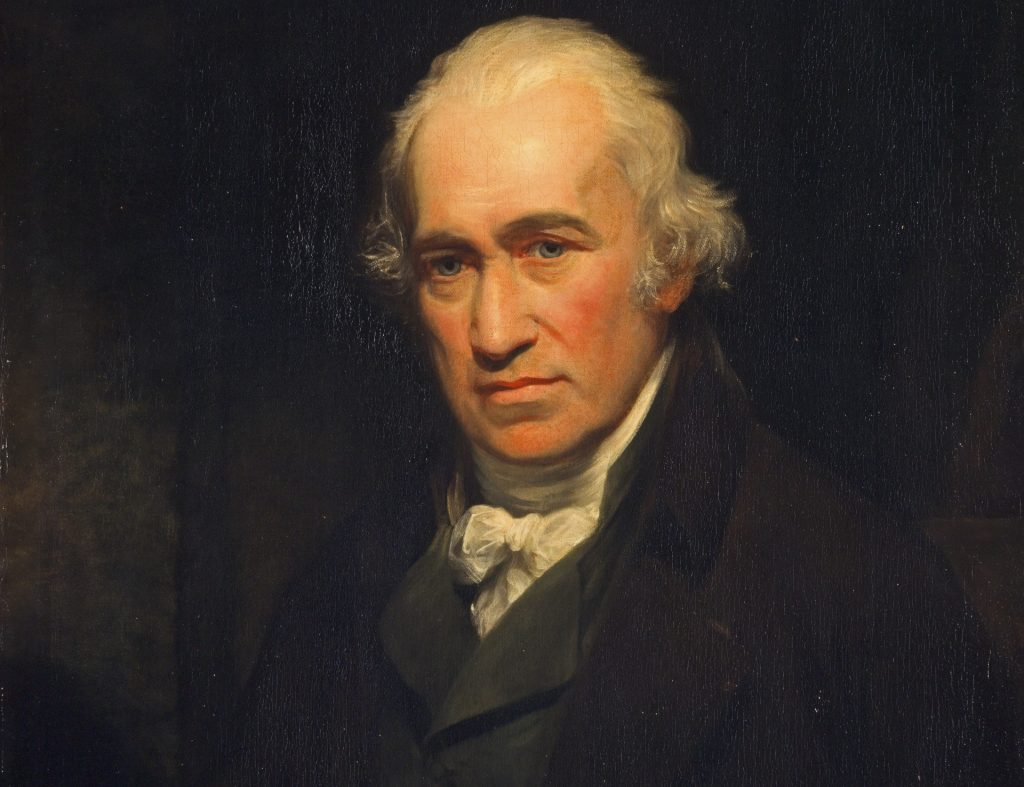 